République algérienne démocratique et populaire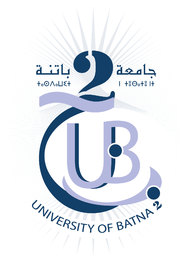 Ministère de l’enseignement supérieur et de la recherche scientifiqueUniversité Batna 2 – Mustapha ben boulaidFaculté de technologieDépartement de génie civilGroupe  Des  Etudiants 3ème année Licence Génie Civil		République algérienne démocratique et populaireMinistère de l’enseignement supérieur et de la recherche scientifiqueUniversité Batna 2 – Mustapha ben boulaidFaculté de technologieDépartement de génie civilGroupes  Des  Etudiants L3 Génie Civil		République algérienne démocratique et populaireMinistère de l’enseignement supérieur et de la recherche scientifiqueUniversité Batna 2 – Mustapha ben boulaidFaculté de technologie		Département de génie civilGroupes  Des  Etudiants L3 Génie Civil		République algérienne démocratique et populaireMinistère de l’enseignement supérieur et de la recherche scientifiqueUniversité Batna 2 – Mustapha ben boulaidFaculté de technologie		Département de génie civilGroupes  Des  Etudiants L3 Génie CivilN0Nom et prénomGroupe1ACHI Sif eddineGroupe 012ADOUI IkramGroupe 013AGUINI IshakGroupe 014AHMANI GHOLAM DjamalGroupe 015AISSANI Mohammed talalGroupe 016AISSANI Sif elislamGroupe 017AISSI Aymen el yamineGroupe 018ATHMANI ChimaGroupe 019ATMANI Djab allahGroupe 0110ATTIA HayatGroupe 0111ATTIA RahmaGroupe 0112AZIRI BadreddineGroupe 0113AZOUI HadilGroupe 0114BELHADI AbderrahimGroupe 0115BELKACEM Ahmed samiGroupe 0116BELKADI Brahim khalilGroupe 0117BELKHIR Ala eddineGroupe 0118BELLOUM HasniGroupe 0119BENAHMED DjoumanaGroupe 0120BENAMARA NabilaGroupe 0121BENAMOR Bassem chakibGroupe 0122BENAOUF MarouaGroupe 0123BENBAHA NaoualGroupe 0124BENDAHAH HaniGroupe 0125BENDRIHEM AmiraGroupe 01N0Nom et prénomGroupe1BENHADDOUCHE Dounia zedGroupe 022BENLOUCIF Ishak tamimGroupe 023BENRAHMOUNE Imed eddineGroupe 024BERRADJ AyaGroupe 025BOUAKAZ FadiaGroupe 026BOUAZIZ ChahinazGroupe 027BOUCHAMA MedjdGroupe 028BOUDIAF RayaneGroupe 029BOUFENAR Sabi eddineGroupe 0210BOUGUERRA ChaimaGroupe 0211BOUKHALFA RoudaynaGroupe 0212BOUKHANOUCHE AyaGroupe 0213BOULAFA AhmedGroupe 0214BOULAFA Mohamed el amineGroupe 0215BOUZEGHAYA AbderrahimGroupe 0216CHAFAI AbdelhakimGroupe 0217CHAIRA IkramGroupe 0218CHAREF KHODJA MayoufGroupe 0219CHOUCHANE YousraGroupe 0220DEKHA DhikraGroupe 0221DJABALLAH IskanderGroupe 0222FADEL HiyemGroupe 0223GHIDAOUI MakramGroupe 0224GUENDOUZ HazarGroupe 0225HADJOUDJ Mohammed el amineGroupe 02N0Nom et prénomGroupe1HAIDOUSSI Charaf eddineGroupe 032HALLA NidhalGroupe 033HAMOUDI AbdessalamGroupe 034HAMOUN AbdelhadiGroupe 035HAMOUTA IkramGroupe 036HARROUCHE FahimaGroupe 037KADA AminaGroupe 038KORCHI Abd elhakGroupe 039LATELLI BadisGroupe 0310LATTAR Mohammed kheir eddineGroupe 0311LATTAR Saif eddineGroupe 0312LEBDI SoundousGroupe 0313LEBLALTA SelsabilGroupe 0314LEMOUEDDA AsmaGroupe 0315LOUCHANI AyoubGroupe 0316MAAFIFI BadreddineGroupe 0317MABROUK ChaimaGroupe 0318MACHGHEB Marwa nour el houdaGroupe 0319MADANI MalekGroupe 0320MAKHLOUF RomaissaGroupe 0321MAKHLOUFI AyaGroupe 0322MALKI HadilGroupe 0323MANAA AbdelhakimGroupe 0324MANSOURI HindGroupe 0325MATOUGUI Abderrahmane salimGroupe 03N0Nom et prénomGroupe1MECHAALA AkramGroupe 042MELLAL Hocine abderrahimGroupe 043MENACER AmineGroupe 044MESSAOUDI HaithamGroupe 045MIDOUNE Rami ishakGroupe 046MIHOUBI RoumaissaGroupe 047NEZZARI AbdelkrimGroupe 048ROUICHI AyoubGroupe 049SAADI Ayat imeneGroupe 0410SENOUCI SoulimaneGroupe 0411TAZGUI Mehmmed aliGroupe 0412TOUAHRIA AminaGroupe 0413YAHIA CHERIF LekhmissiGroupe 0414YAHIAOUI AbdelhakGroupe 0415ZAGHOUD MabroukaGroupe 0416ZEGHINA Ala eddineGroupe 0417ZEKARA TaharGroupe 0418ZEMOURA WailGroupe 0419ZEREG Nour el islamGroupe 0420ZERROUKI Hanane anfelGroupe 0421ZITOUNE SoundousGroupe 04